DV 12., 7. ročník od 26.4. do 30.4. 2021
Dobrý den sedmáci. Další týden práce před vámi, tak ať se vám dobře daříNĚMECKÝ JAZYK:
Dokončujeme 5. lekci.
Chybí nám kontrola z minulé hodiny:
Učebnice str.49/ cvičení 11 a
Poslouchejte a označte správně a) téma
                                                          b) co se vyskytuje v textu
Správné řešení zapište do školního sešitu.

Učebnice str.49/ cvičení 11 b
Vyberte správnou variantu, správné řešení opět zapište do školního sešitu + překlad do ČJ
Je třeba, aby jste cvičení měli vypracované. 

V pracovním sešitě si udělejte na str. 63/cvičení 15. a 16.
Měli byste mít také zapsána všechna slovíčka a vazby a přehled gramatiky na str.65/1., a 2.
Nově si vypracujte v pracovním sešitě na str.66./ 3., 4. a 5
Pokud vám to nepůjde nevadí, budeme společně procházet při on-line výuce.
Český jazyk a literaturaLiteraturaNaším tématem bude Ota Pavel. Do souborů jsem Vám nahrála text od tohoto autora. Vaším úkolem bude přečíst si text a najít v něm skrytý druhý text – slova, která se do původního textu nehodí. Pomůže vám část, kterou jsem označila žlutě (žlutá slova jsem potom přepsala do textu č. 2 dole) – budete pokračovat, dokud se vám nepodaří poskládat celý text č.2. Text č.2 je pokračováním textu 1. Po přečtení a sestavení se pokusíte zjistit, o kom Ota Pavel pojednává, zda je tato postava reálná nebo smyšlená.Pošlete pouze zapsaný text č. 2 a odpověď na otázku, o kom se v ukázce mluví a zda je skutečný nebo ne.MluvnicePokusíte se vymyslet slova podle zadání v pracovním sešitě na straně 31, cv. 5. Bude se jednat o složeniny, které probereme v pondělní on-line hodině. Příklad veselá hra = veselohra.V on-line hodinách zopakujeme odvozování slov a vysvětlíme si, jak funguje skládání slov.

M 7. ročník     24. zadání – procenta 2Jako nápovědu si vezmi minulé zadání.Řešení přes 1%.Kolik je 24% ze 6000 m ? Otázka tedy je 24%=x.Určíme 1%. 6000 : 100 = 60
24 x 60 = 1440 m
24% ze 6000 m je 1440 m.1. Kolik je 76% z 320 kg? .2. Vypočtěte 4% z 10000 Kč.3. Uběhl jsem 500 m, a to je 50% celého závodu. Kolik měří celý závod?Řešení pomocí trojčlenky.Petr vrátil 800 Kč, čímž vrátil 20 % svého dluhu. Kolik korun si Petr půjčil?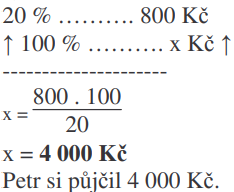 1. Vypočítej 15 % z 820 km.2. Školní soutěže se zúčastnilo 40 žáků a to je 16% všech žáků školy. Kolik má škola žáků.Vypočítejte :a) ( 2,7 ) + ( - 1,3 ) =b) ( + 4,12 ) + ( -2,5 ) =c) ( -12,147 ) + ( + 0,59 ) =d) ( +198,45 ) + ( -45,54 ) =e) ( - 25,567 ) + 4,12 =f) 28,47 + ( + 54,147 ) =g) – 12,43 + 19,35 =h) – 12,43 + 5,35 =i) – 400,15 + ( - 235,87 ) =j) – 59,785 + ( + 47,58 ) =a) 1,4 b) 1,62; c) -11,557; d) 152,91; e) -21,447; f) 82,617;g) 6,92; h) -7,08; i) -636,02; j) -,205;
Anglický jazyk  7th grade/ 7. třída  WEEK 17/ 17. TÝDEN, 26.4. – 30.4. 2021
APRIL 26th REVIEWFUTURE TENSE – TO BE GOING TO / BUDOUCÍ ČAS PROSTÝZopakujte si čas budoučí s vazbou BE GOING TO za pomoci těchto videí:https://www.youtube.com/watch?v=gX54nn65CeYhttps://www.youtube.com/watch?v=Sc5CV5VzMqkhttps://www.youtube.com/watch?v=IpmmTWcjVbMAPRIL 27th  REVISION Učebnice str. 54.APRIL 30th PRACTICING VOCABULARY Zapište si do sešitu věty ze cvičení 5a v učebnici. V tuto chvíli budou mít všichni zapsanou a nastudovanou slovní zásobu po lekci 4D. 7. ročník  distanční výuka 26-30.4.2021FyzikaMilí žáci, tento týden si zopakujeme, téma Vlastnosti pevných látek, kapalných a plynných. Projdeme také pracovní listy z minulého týdně, které jste měli odevzdat v pátek, díky posunutí hodiny minulý týden prodlužuji do pondělí do 18:00. A pokud to stihneme začneme už téma Tlak a tlaková síla. Úkoly:Zápisky z hodiny Kdo ještě nemá, tak vyplnit pracovní list z minulého týdne a vložit do zadání, prodloužím možnost vložení do pondělí 18:007.ročník – přírodopis 16 (26.-30.4.2021)OnlineŠelmy, referáty, druhy šelem, životní strategie a další :)Domakdo má referát na šelmy, si ho prosím na hodinu připravívytvořte si zápis k ploutvonožcům (druhy, výskyt, charakteristiky)zbytek cvičení uděláme v online hodině + si doplníme jeden úkol ve výuce7.ročník – zeměpis 16 (26.-30.4.2021)DomaOPAKOVÁNÍ na test – Brazílie, laplatské a andské státy (ukončujeme téma Jižní Ameriky)Nové téma: ASIEV minulém týdnu jsme se zabývali povrchem Asie a na online hodině si rozdělili Asii na několik menších regionů. Budeme tento týden pokračovat ještě v povrchu a to konkrétně ve vodstvu. V pondělí bude možnost vyzvednout si na dvoře vytištěnou mapu Asie k zakreslení. V mapě budou popsána: pohoří, nížiny, významné ostrovy. Minulý týden jsme si ukazovali příklady v online výuce. Využijte online atlasu nebo mapek v učebnici. Do mapky vyznačte a zapište řeky níže:VODSTVOZakresli si významné asijské řeky: Indus, Ganga, Brahmaputra, Mekong, Jang-c-ťiang, Chuang-che, Amur, Jenisej, Lena, Ob, Amudarja, Syrdarja, Eufrat a Tigris.Zakresli/popiš si: Perský záliv, Ománský záliv, Bengálský záliv, Filpínské moře, Japonské moře, Beringovo moře a Beringův průliv, Tichý, Indický a Severní ledový oceán. Středozemní, Černé a Kaspické moře.Jezero Balchaš, jezero Bajkal, Aralské jezero.Zjisti: 3-5 zajímavostí o Aralském jezeru, 3 zajímavosti o jezeře Balchaš a 3 zajímavosti o Bajkalehttps://ifenomen.cz/zajimavosti/37-pusobivych-faktu-o-bajkaluhttps://www.novinky.cz/cestovani/exotika-a-amerika/clanek/nejhlubsi-jezero-sveta-v-bajkalu-ziji-obri-jeseteri-a-ze-dna-prysti-horke-prameny-173812https://www.cestovinky.cz/clanek/nejstarsi-nejhlubsi-jezero-sveta-je-bajkal OnlineTest  Brazílie, laplatské a andské státy – ukončení tématu Jižní Amerika! Jinak Asie, podnebí, obyvatelstvo, ad.DĚJEPIS – 7. ročník Učebnice: str. 77- 81ZápisHusitské válkyvypukly po smrti Jana Husa1419 1. PRAŽSKÁ DEFENESTRACE - počátek husitských válekhusité = následovníci Jana Husa 1421 husitský sněm v ČÁSLAVI - sestavení husitského programu: 4 ARTIKULY PRAŽSKÉHusité podnikali SPANILÉ JÍZDY V čele husitských vojsk JAN ŽIŽKA po jeho smrti r. 1424 PROKOP HOLÝVýznamné bitvy: u SUDOMĚŘE, u RÁBÍ (Žižka přišel o oko), Snaha panovníků vyřešit situaci v Čechách - 1431 svolán sněm do BASILEJEZde rozdělení husitů - umírnění chtějí dohodu, radikálové boj 1436 uzavřena v Basileji dohoda tzv. KOMPAKTÁTA (povoleno přijímání pod obojí, Zikmund přijat za krále)1436 Zikmund Lucemburský zvolen českým králem1437 Zikmund V (vymření Lucemburků po meči)